Physique-chimieProgramme de la classe de Seconde GT, Première spécialité et Terminale spécialité.Documents élèvesVoir page suivante.Fiche méthode : Calcul littéral en physique-chimieObjectifsSavoir manipuler une relation mathématique.Extraire et exprimer une grandeur physique en fonction d’autres grandeurs.Méthode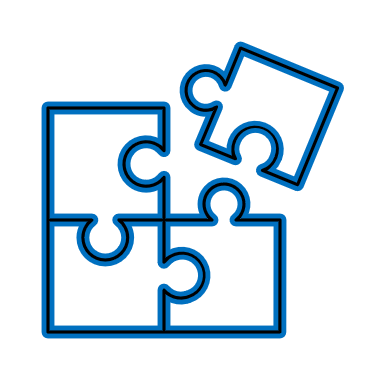 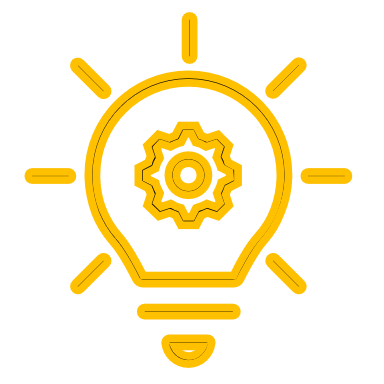 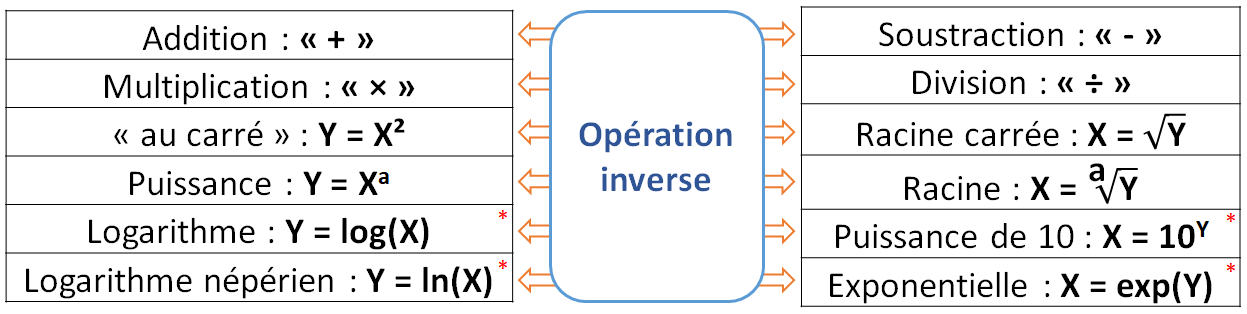 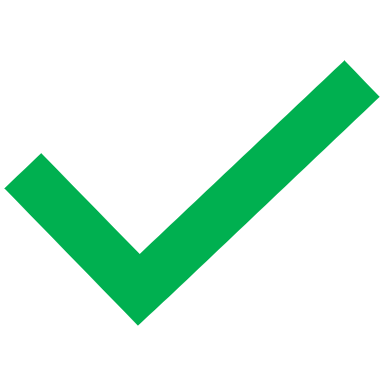 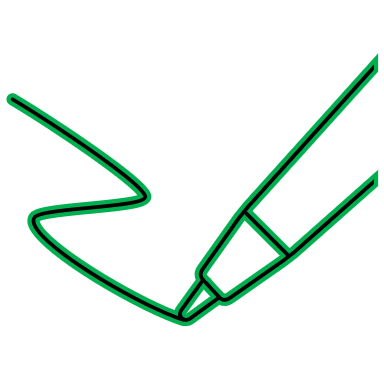 Pour le professeur (mise œuvre, éléments de correction, ...)Le document est une fiche méthode permettant aux élèves de travailler la manipulation de formules (calcul littéral) de manière automatique.Cette fiche méthode est à proposer directement aux élèves comme support à utiliser en classe ou en TP.Ce document peut être fourni en parallèle d’une activité à faire en classe ou en autonomie sur le calcul littéral.Niveau : Seconde, 1ère spécialité SVT/PC/SI, Terminale spécialité SVT/PC/SIType de ressources : Automatismes Mathématiques-Physique-Chimie / Calcul littéralNotions et contenus : Isoler une grandeur présente dans une formule ou donner son expression littéraleMéthode « des opérations inverses »Travail sur des exempleCapacités exigibles travaillées ou évaluées : Savoir manipuler une relation mathématique.Extraire et exprimer une grandeur physique en fonction d’autres grandeurs.Nature de l’activité : Fiche méthode sur le calcul littéral en physiqueRésumé : Tout au long de la scolarité en lycée, il est demandé aux élèves de travailler avec des lettres plutôt qu’avec des chiffres, c’est ce que l’on appelle le calcul littéral. Les élèves souvent à l’aise avec les chiffres ont du mal à développer ces mêmes automatismes avec des lettres.L’automatisation de méthodes de travail permet notamment :de soulager la mémoire de travail lors d’activités de recherche ;de gagner en confiance et être en situation de réussite ;d’acquérir des savoirs et savoir-faire dont une maîtrise insuffisante peut compromettre la réussite dans la discipline.L’objectif de cette séance est de donner les ouils nécessaires aux élèves pour acquérir des automatisme et être ainsi plus à l’aise avec le calcul littéral.Mots clefs :  Automatismes, / Calcul littéral / Travail sur les formulesAcadémie où a été produite la ressource : Strasbourg